Inventarisatieformulier reuen (IF027)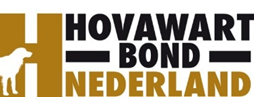 Naam:		Houwaert’s Nash Maximilian
Roepnaam:		Nash
Eigenaar: 		Fam. Purvis
Fokboek: 		NHSB 3228087
Chipnr.:		528140000813196
Vader:			Aaron Lord Lobetanz, HD A,  DM N/N
Moeder:		Houwaert’s Kaya, HD A,  DM N/N  gedragstestGedragstest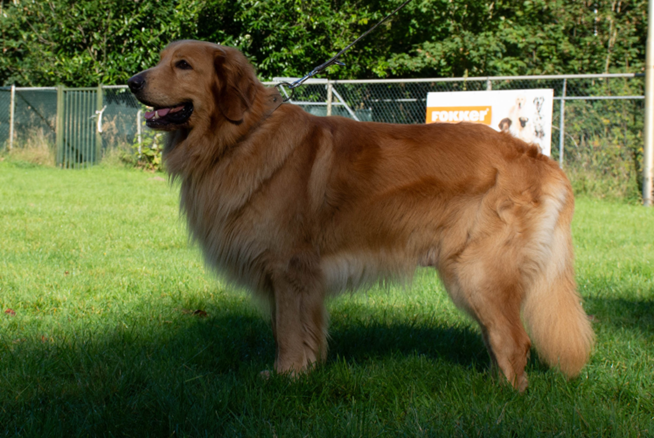 AankeuringShowresultaatHD-resultaatADM-resultaatN/NED-resultaatOog/ECVO  SchildklierGebitskaartDekervaringCDA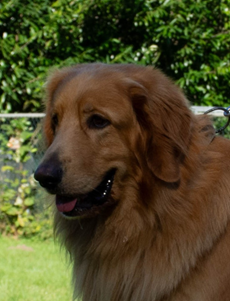 Kleur ogen4ASchofthoogteLengteBorstomvangBorstdiepteDekreu HBNCodes:Codes:NestinventarisatieNestinventarisatie1b2b3b4b5b6b7b8b9b10bFokgeschiktheidstestFokgeschiktheidstest1e2a3a4c5b6d7d8a9a10c11d12e13c14a15a16cGegevensGegevenshttps://www.dutchdogdata.nl/Home/Details/1810645BeeldmateriaalBeeldmateriaalZie hovawartbondnederland.nl - Fokkerij – Reuen